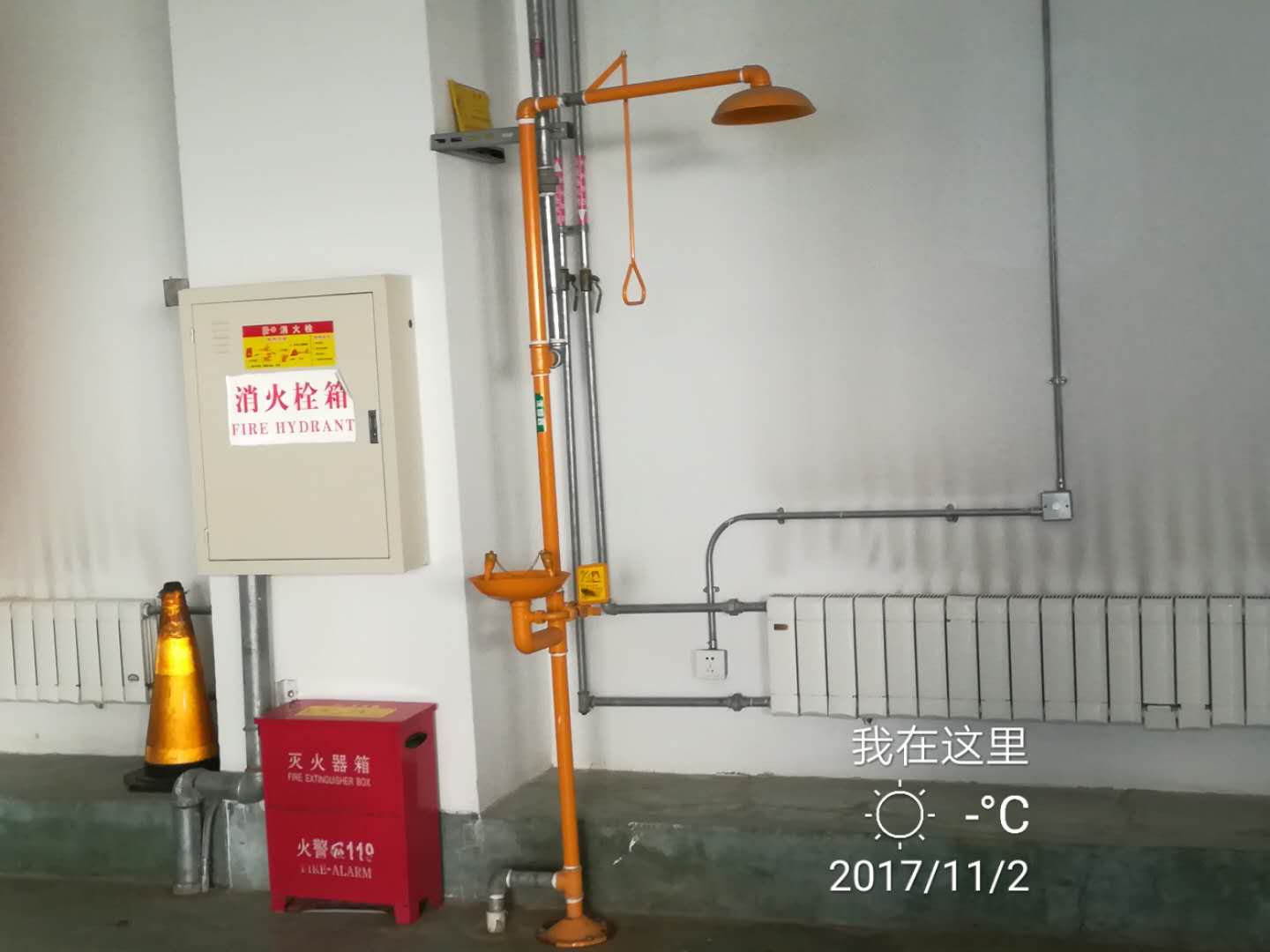 实验室洗眼设备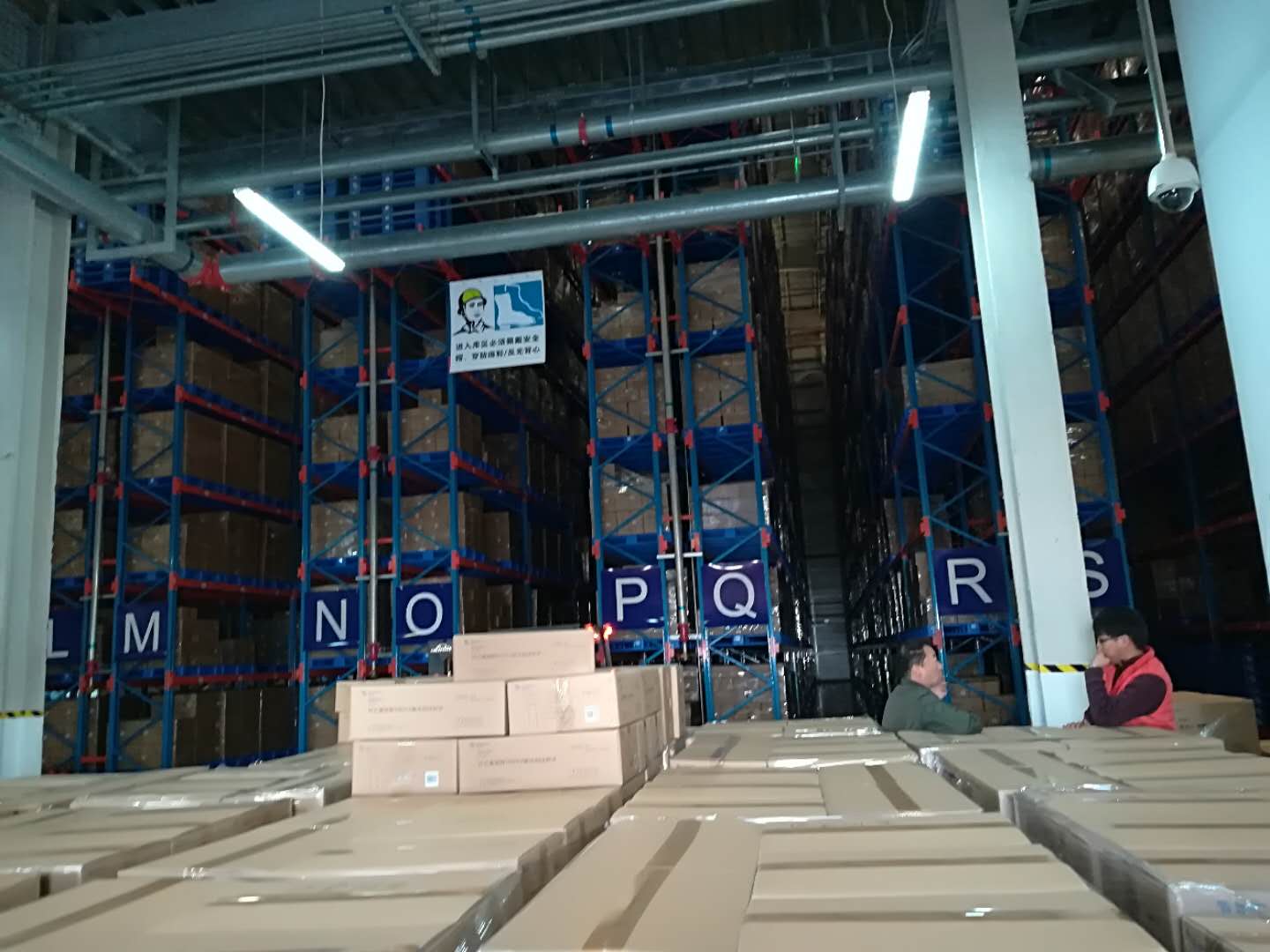 原辅料仓库 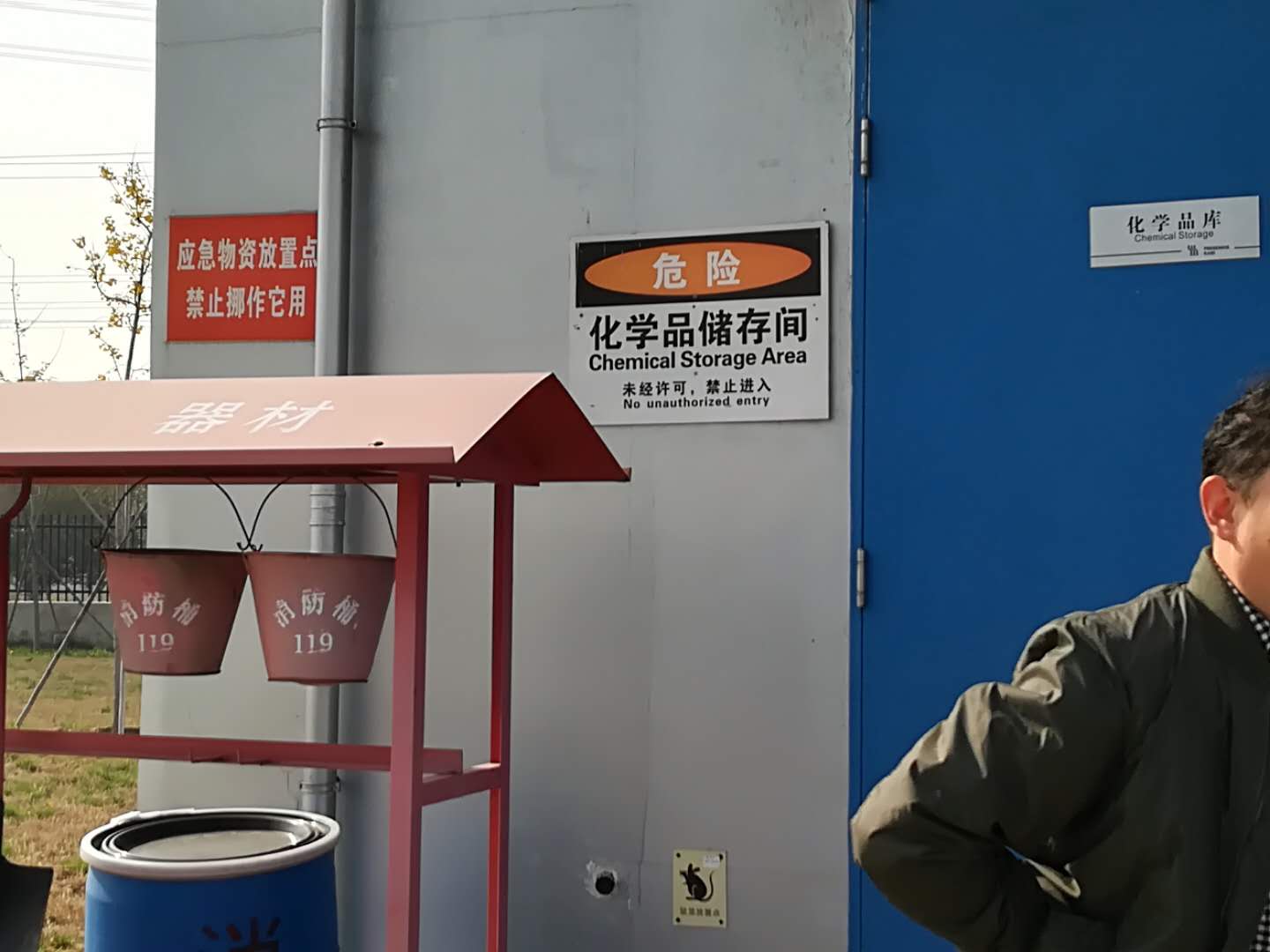 化学品库房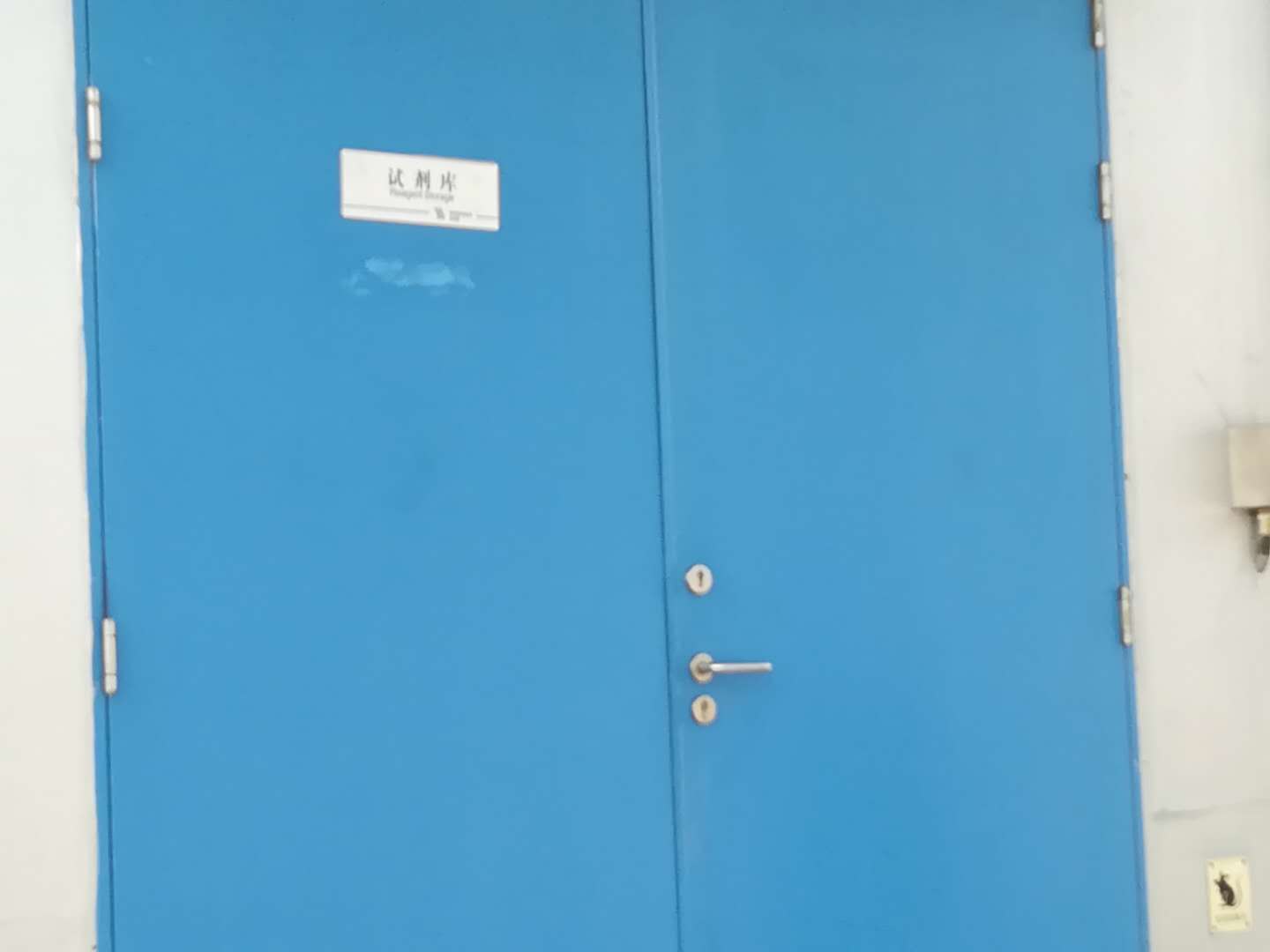 试剂库房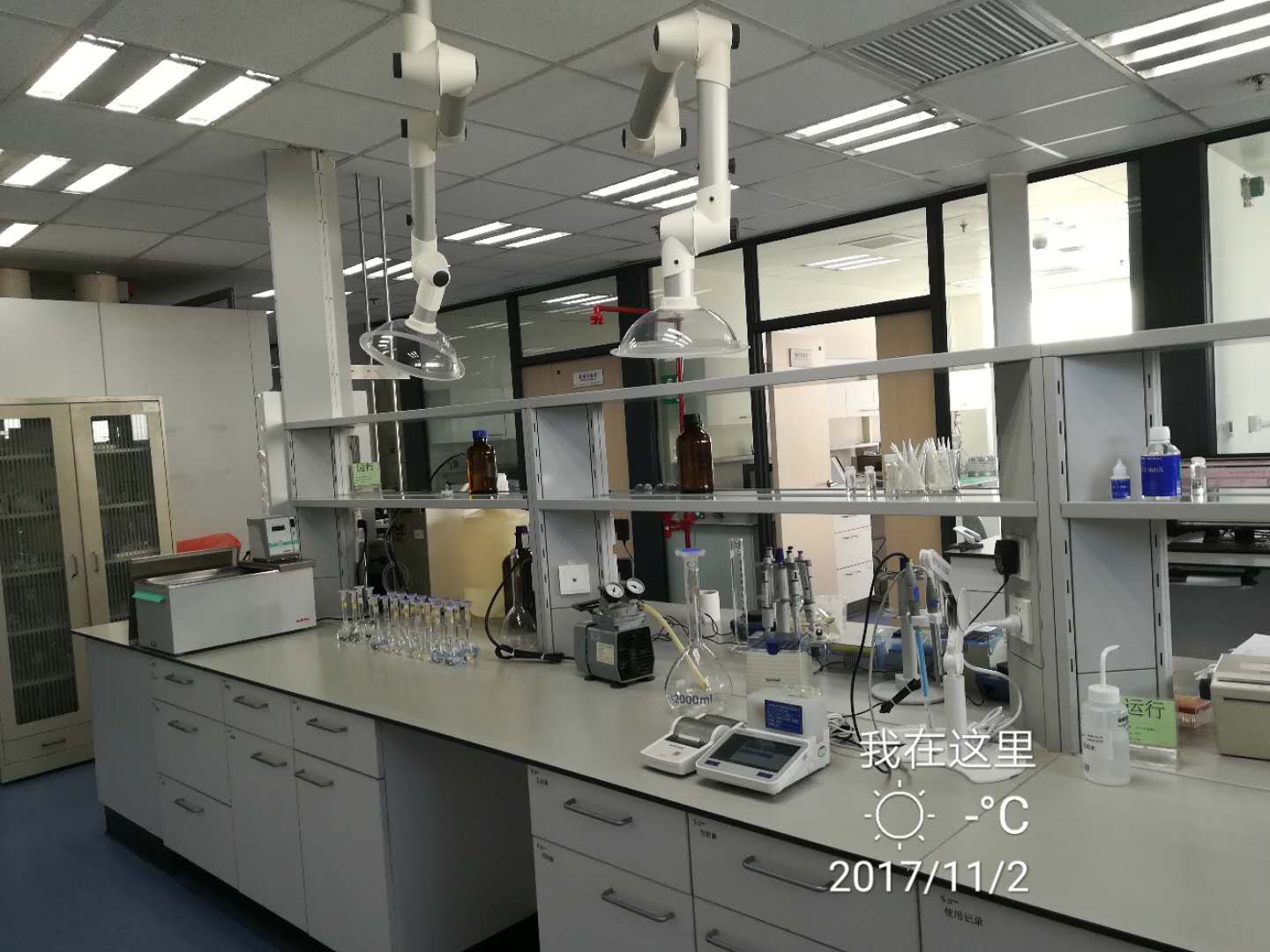 质检实验室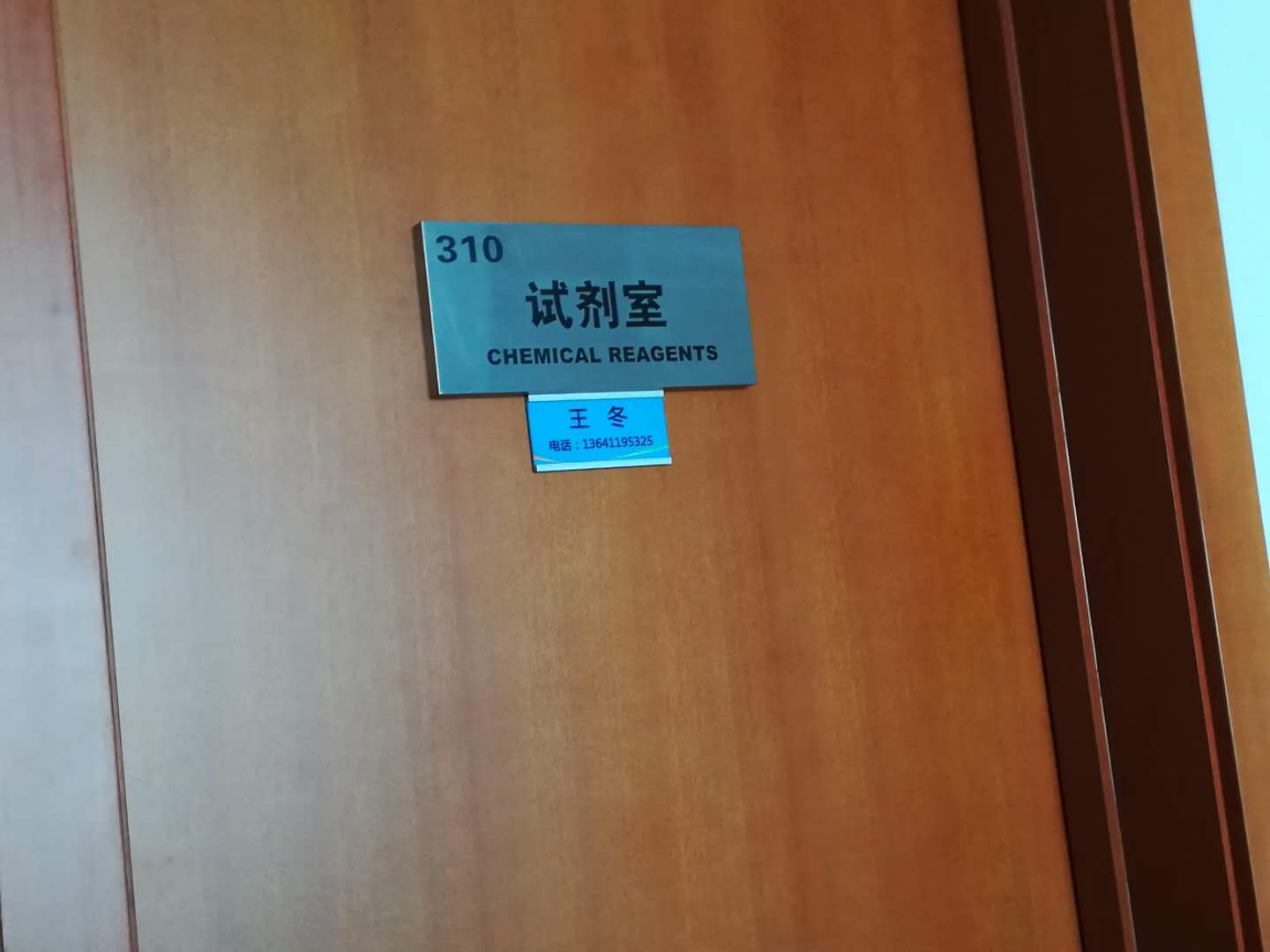 质检实验室试剂室 实验室气瓶间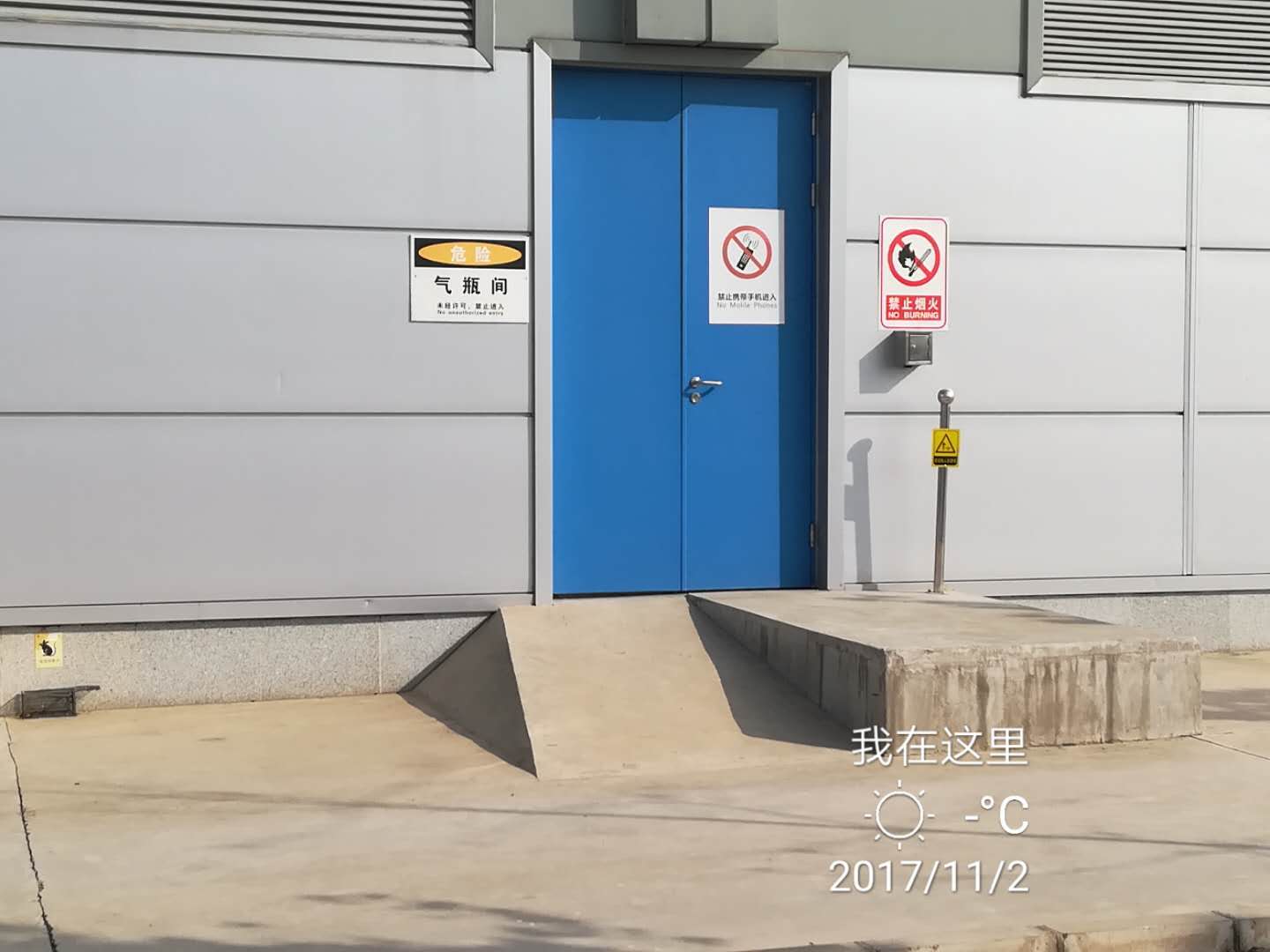 自建污水处理站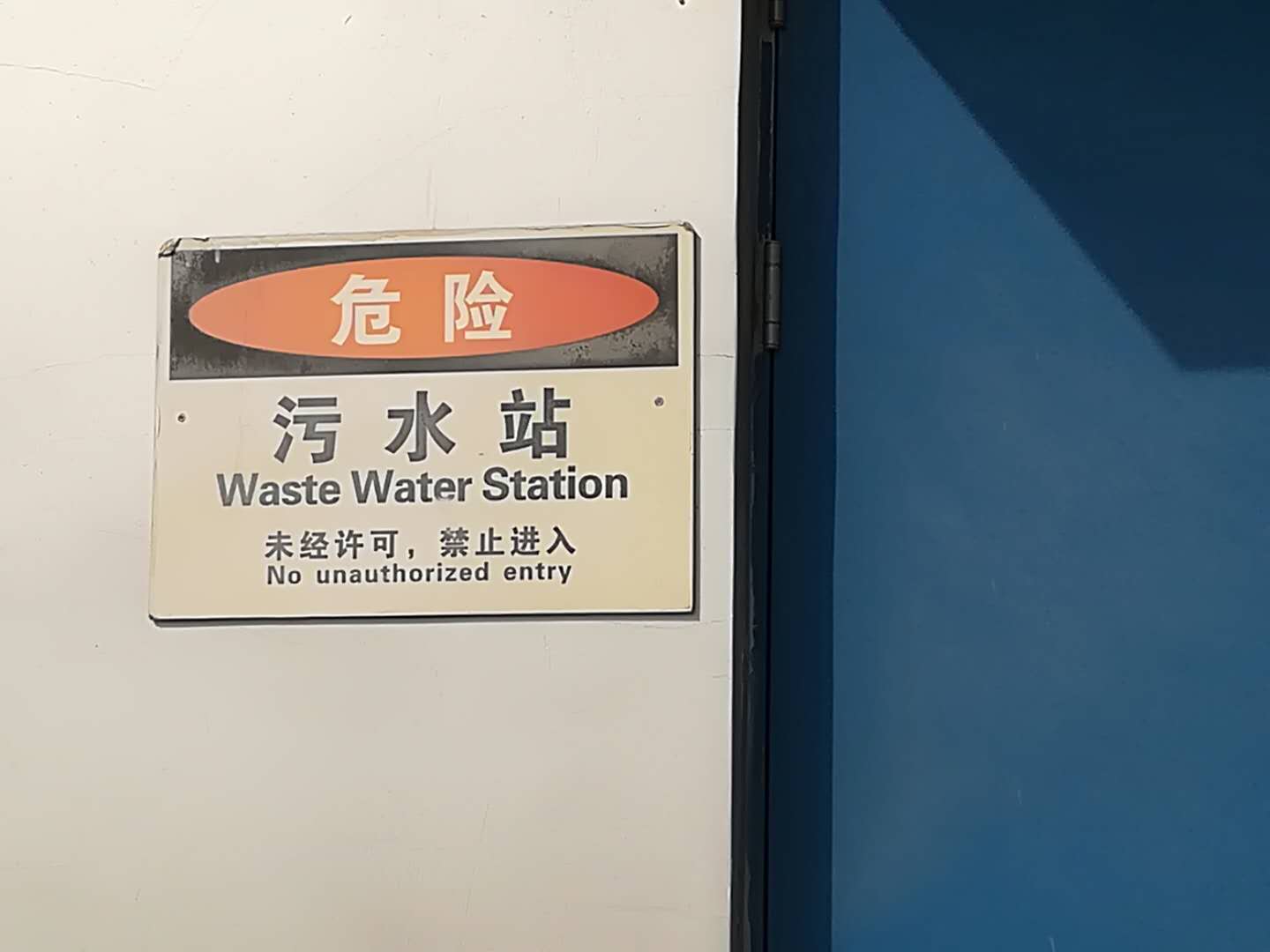 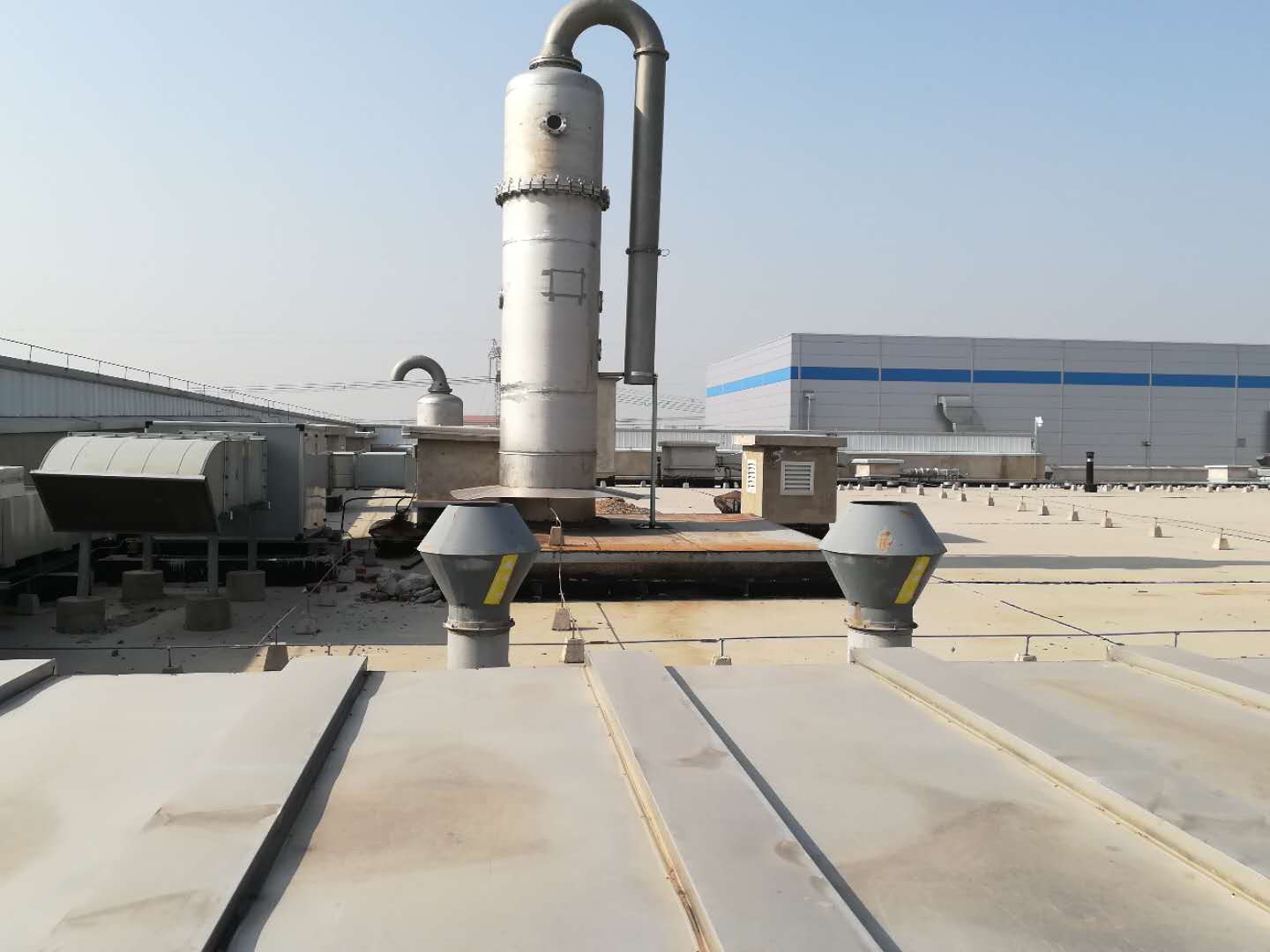 废气处理设备 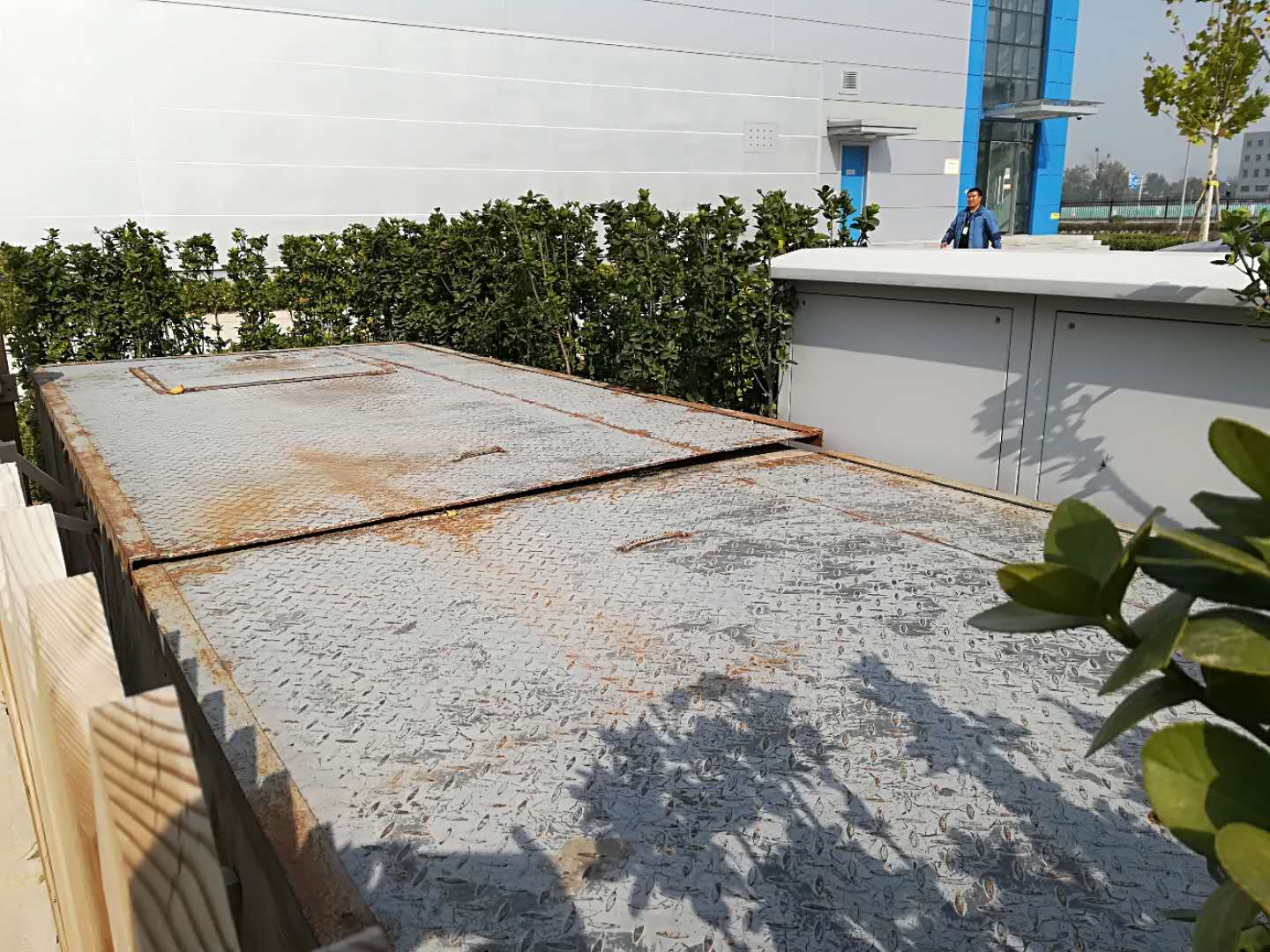 事故水池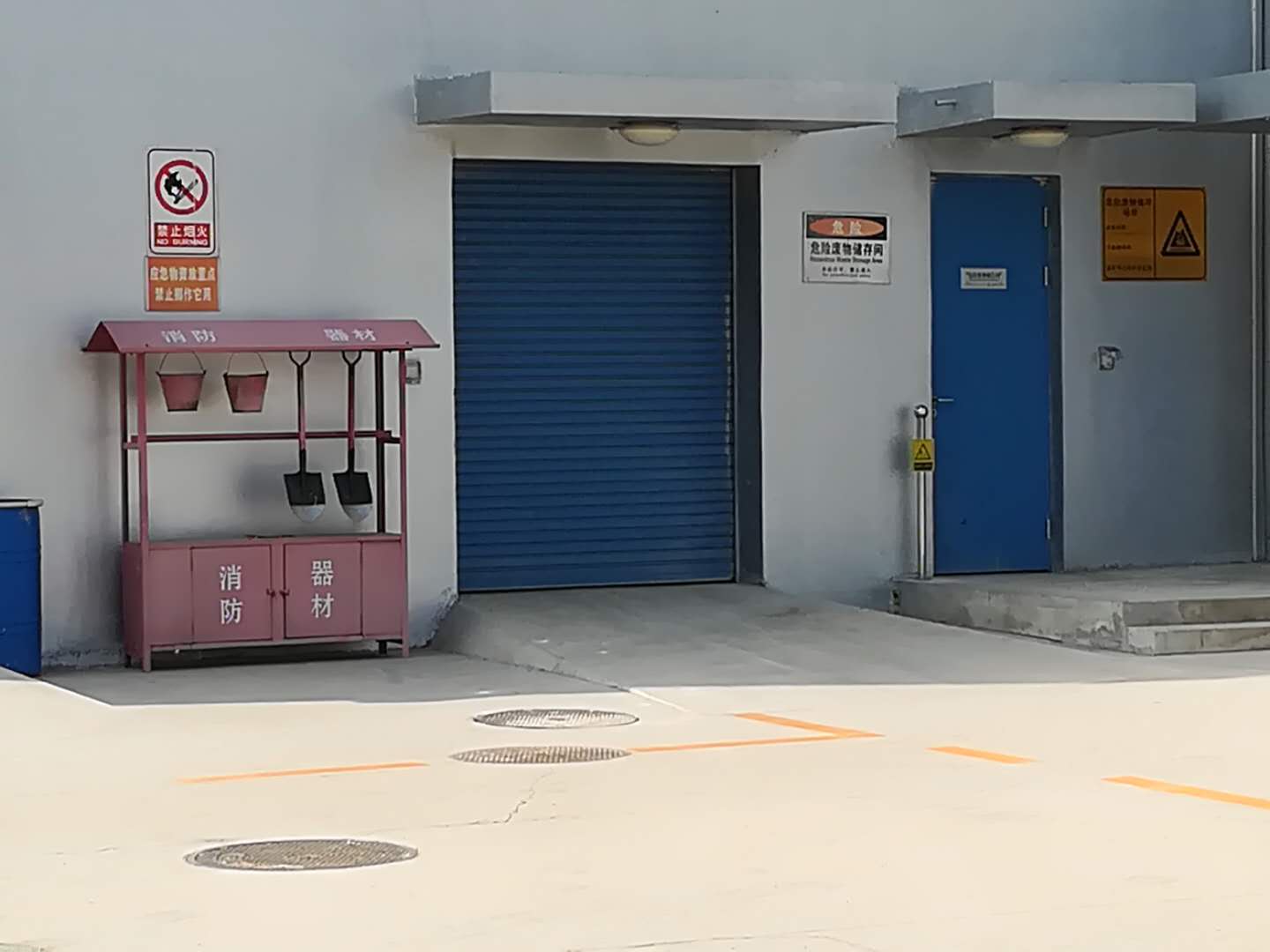 危废储存间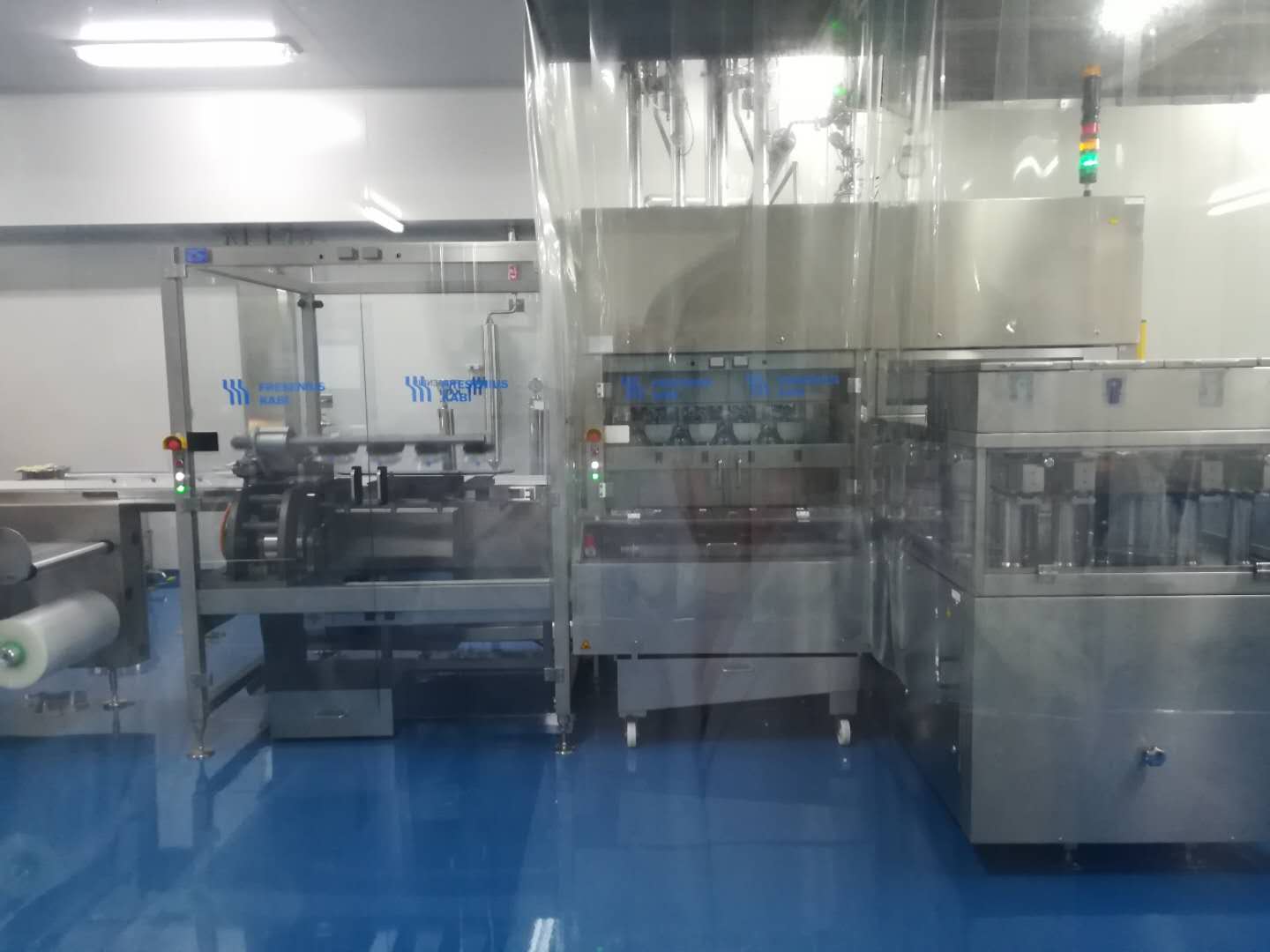 输液剂生产车间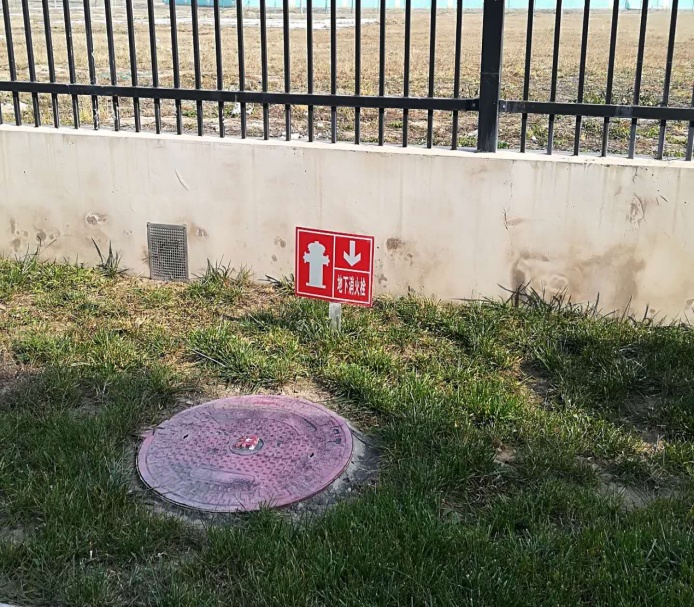 地下消火栓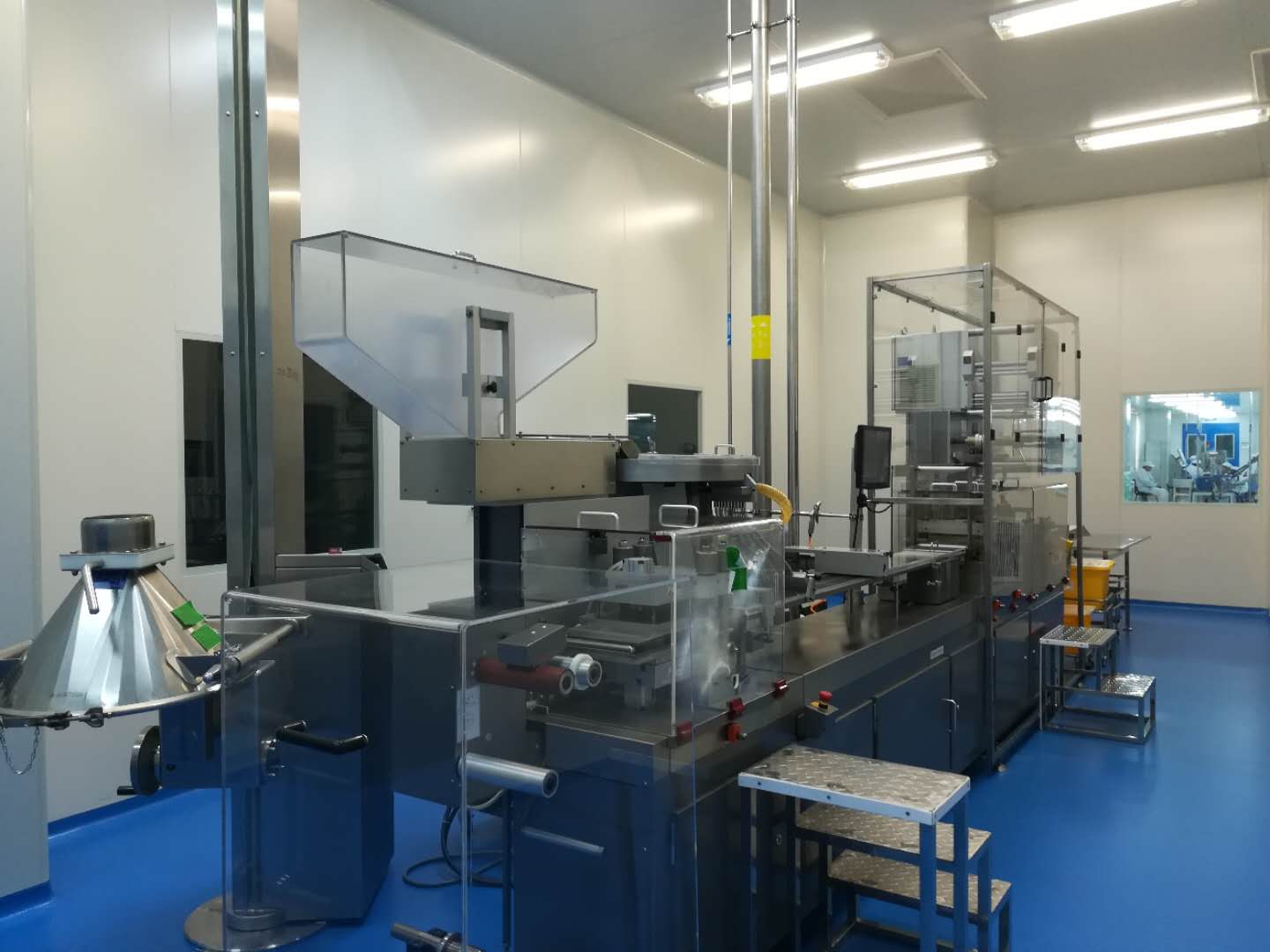 片剂生产车间附图3   企业现状照片附图3   企业现状照片